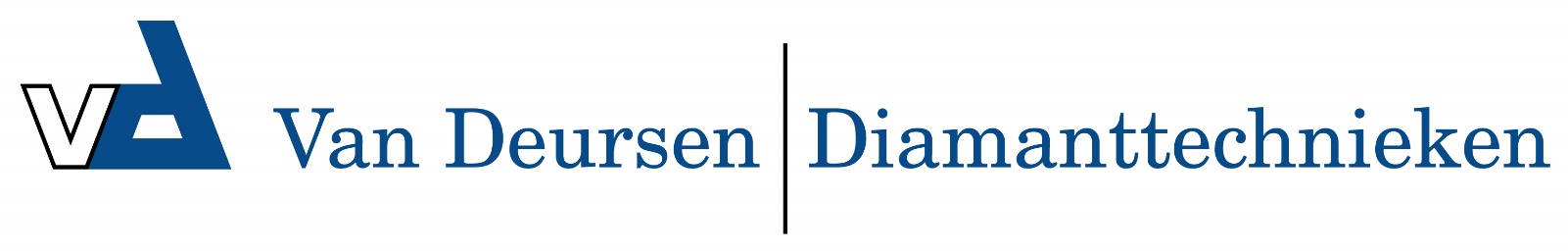 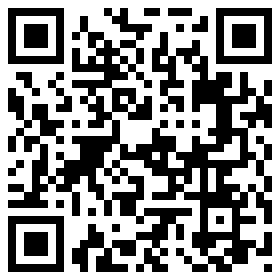 Tegelboorkronenset 10/12-dlg in koffer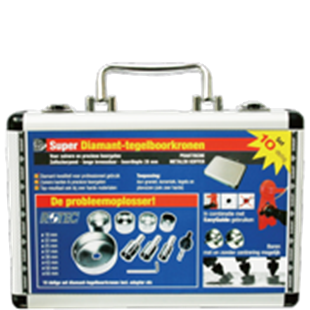 Tegelboorkronensets, in kofferInhoud: 10 delige set:
Tegelboorkronenset: 1x 18, 22, 25, 32, 38, 43, 50, 83 mm en houder.

12 delige set:
Tegelboorkronenset: 1x 18, 22, 25, 32, 38, 43, 50, 83 mm.
1x houder, EasyGuide, waterpomp en inbussleutel.Art.nr.Omschrijving759.900110-dlg. Set tegelboorkronenset759.900012-dlg. Set tegelboorkronenset